Humanities Knowledge Organiser - Year 2 - Autumn Term 1 – History ThemeHeroes and Heroines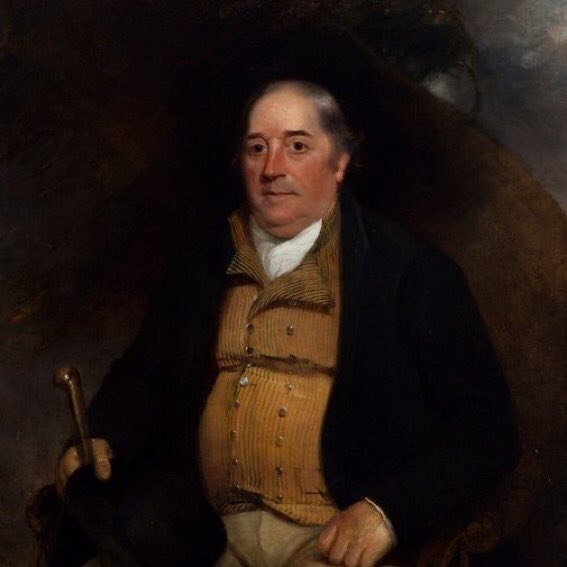 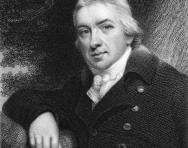 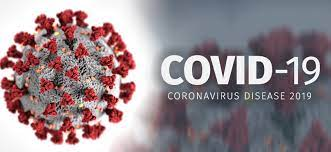 Key VocabularyKey VocabularyVaccinatora medical practitioner who protects people against diseasesVaccinea fluid that helps your body to become immune to a disease caused by certain germs